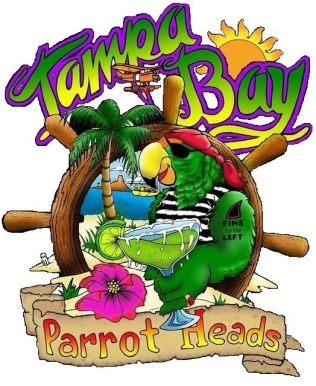 In an effort to make the club more exciting and about our members, we have a few questions to ask you.What event is your favorite? __________________________________________What is your least favorite event? ______________________________________ What event would you like to see TBPH have? ____________________________Comments: __________________________________________________________________________________________________________________________________________________________________________________________________________________________Did you attend the Shark Tooth Festival? _________ Yes _________ NoIf not, why? __________________________________________________________________Did you attend the Bar Stroll? _________ Yes _________ NoIf not, why? __________________________________________________________________Did you attend the Birthday Bash? _________ Yes _________ NoIf not, why? __________________________________________________________________Did you attend the Holiday Party? _________ Yes _________ NoIf not, why? __________________________________________________________________Please fill out and place in the envelope on the stage.